Številka: 032-03/2018-40Datum:   17.1.2019OBČINSKI SVETOBČINE CERKLJE NA GORENJSKEMOBRAZLOŽITEVJavni zavod Osnovna šola  Davorina Jenka Cerklje na Gorenjskem je ustanoviteljico obvestil, da se izteče mandat dosedanjim članom Sveta zavoda, zato je potrebno predlagati nove člane tega organa, ki ga skladno z določili 14. člena Odloka o ustanovitvi Osnovne šole Davorina Jenka Cerklje na Gorenjskem (Uradno glasilo slovenskih občin, št. 30/17 – v nadaljevanju: Odlok) sestavlja 11 (enajst) članov, od tega občina kot ustanoviteljica zavoda imenuje 3 (tri) člane:člen(1) Svet zavoda sestavljajo predstavniki ustanovitelja, predstavniki zaposlenih v zavodu in predstavniki staršev. (2) Svet zavoda sestavlja 11 članov, in sicer imenuje v svet:Mandat članov Sveta zavoda je 4 leta. Člani so lahko izvoljeni največ dvakrat zaporedoma. Pri predstavnikih staršev je mandat vezan na čas, dokler je njihov otrok vključen v zavod. Pristojnosti Sveta zavoda določa 21. člen Odloka:členSvet zavoda ima poleg pristojnosti, določenih z zakonom, še naslednje pristojnosti:imenuje in razrešuje ravnatelja zavoda,sklepa z ravnateljem pogodbo o zaposlitvi,sprejema statut v soglasju z ustanoviteljem in druge splošne akte zavoda, sprejema program razvoja zavoda in spremlja njegovo uresničevanje,sprejema letni delovni načrt in poročilo o njegovem izvajanju, sprejema letni finančni načrt zavoda in poročilo o njegovem izvrševanju,sprejema zaključni račun zavoda,odloča o uvedbi nadstandardnih in drugih programov v zavodu ter določa cene njihovih storitev,obravnava poročila o vzgojni oziroma izobraževalni problematiki, odloča o pritožbah v zvezi s statusom učenca, odloča o pritožbah staršev v zvezi z vzgojnim in izobraževalnim delom v zavodu,daje ustanovitelju in ravnatelju predloge in mnenja o posameznih vprašanjih,odloča o statusnih spremembah in spremembah dejavnosti zavoda v soglasju z  ustanoviteljem, določa in voli izvršilne organe zavoda,obravnava zadeve, ki mu jih predložijo ustanovitelj, ravnatelj, vzgojiteljski zbor, učiteljski zbor, šolska inšpekcija, reprezentativni sindikat zaposlenih, svet staršev šole, svet staršev vrtca ali skupnost učencev,odloča na drugi stopnji o pritožbah v zvezi z uresničevanjem pravic, obveznosti in       odgovornosti zaposlenih v zavodu, sprejme svoj poslovnik in predpise, kako deluje svet zavoda, opravlja druge pristojnosti po zakonu.Na podlagi določil Statuta Občine Cerklje na Gorenjskem (Uradni vestnik Občine Cerklje na Gorenjskem, št. 7/16) Občinski svet na predlog Komisije za mandatna vprašanja, volitve in imenovanja sprejme sklep, s katerim imenuje tri člane Sveta zavoda kot predstavnike ustanovitelja.Komisija za mandatna vprašanja, volitve in imenovanja je na svoji 3. redni seji, dne 16.1.2019,  obravnavala predlagane kandidate za predstavnike ustanovitelja v Svet zavoda Osnovne šole Davorina Jenka. Na podlagi Poziva za posredovanje predlogov za člane  Sveta zavoda - Osnovna šola Davorina Jenka, ki je bil posredovan dne 3.1.2019 vsem članom Občinskega sveta po elektronski pošti, je komisija prejela štiri predloge. Po pregledu prispelih predlogov je sprejela sklep, da se kot predstavnike ustanovitelja v Svet zavoda Osnovne šole Davorina Jenka predlaga naslednje kandidate:DRAGICA JERIČ – kandidatka je vse od ustanovitve občine skozi dvajsetletno obdobje vestno in odgovorno skrbela za vodenje financ  v občinski upravi Občine Cerklje na Gorenjskem. Poleg poznavanja finančnega področja je bila aktivna tudi v raznih odborih, svetih zavodov in skupščini javnega podjetja ter članica občinske volilne komisije več mandatov. Kandidatka je s svojim znanjem pomagala predvsem pri finančnih vprašanjih, s katerimi se pri svojem delu srečujejo odbori in komisije ter sveti zavodov.ANDREJA BOGATAJ - kandidatka ima univerzitetno izobrazbo in je direktorica podjetja. Že več let se aktivno vključuje v delovanje lokalne skupnosti. Je članica Občinskega sveta in ima vpogled v veljavno zakonodajo s področja vzgojno – izobraževalne dejavnosti, kar ji omogoča tvorno vključevanje v delo Sveta zavoda Osnovne šola Davorina Jenka Cerklje na Gorenjskem. Članica tega organa je že od leta 2017.MIHA ZEVNIK - predlagani kandidat se že vse od ustanovitve občine aktivno vključuje v delovanje lokalne skupnosti. Je član Občinskega sveta tudi v mandatnem obdobju 2018-2022 in ima vpogled v veljavno zakonodajo s področja vzgojno – izobraževalne dejavnosti, kar mu omogoča tvorno vključevanje v delo Sveta zavoda Osnovne šola Davorina Jenka Cerklje na Gorenjskem. Član tega organa je bil tudi v obdobju 2015-2017.Občinskemu svetu Občine Cerklje na Gorenjskem predlagamo, da sprejme naslednji SKLEP:V Svet zavoda Osnovne šole Davorina Jenka se imenujejo naslednji predstavniki ustanovitelja: Dragica Jerič,Andreja Bogataj,Miha Zevnik.Predsednik Komisije za mandatna vprašanja,             volitve in imenovanja                   Janez Korbar, l.r.Priloga:•	Zapisnik 3. seje Komisije za mandatna vprašanja, volitve in imenovanja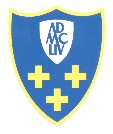   OBČINA CERKLJE  NA GORENJSKEMTrg Davorina Jenka 13, 4207 CerkljeTrg Davorina Jenka 13, 4207 Cerkljee-mail:obcinacerklje@siol.nete-mail:obcinacerklje@siol.net 04/28 15 820  04/ 28 15 800 04/28 15 820  04/ 28 15 800ZADEVA:Predlog Sklepa o imenovanju treh predstavnikov ustanovitelja v Svet zavoda - Osnovna šola Davorina Jenka Cerklje na GorenjskemPRAVNA PODLAGA:14. in 17. člen Odloka o ustanovitvi javnega zavoda Osnovne šole Davorina Jenka Cerklje na Gorenjskem (Uradno glasilo slovenskih občin, št. 30/17) in 24. člen Statuta Občine Cerklje na Gorenjskem (Uradni vestnik Občine Cerklje na Gorenjskem, št. 7/16) PREDLAGATELJ:Komisija za mandatna vprašanja, volitve in imenovanjaPRIPRAVILA:Marta Jarc, direktorica občinske uprave, po predlogu Komisije za mandatna vprašanja, volitve in imenovanjaNAMEN:S sprejetjem sklepa se v Svet zavoda Osnovne šole Davorina Jenka Cerklje na Gorenjskem imenuje tri predstavnike ustanoviteljice javnega zavoda, to je Občine Cerklje na Gorenjskem.- ustanovitelj:3 predstavnike,- delavci zavoda:5 predstavnikov  (4 predstavniki matične šole in podružnice ter 1  predstavnik delavcev vrtca),- starši:3 predstavnike  (2 predstavnika matične šole in podružnice ter 1 predstavnik staršev iz vrtca).